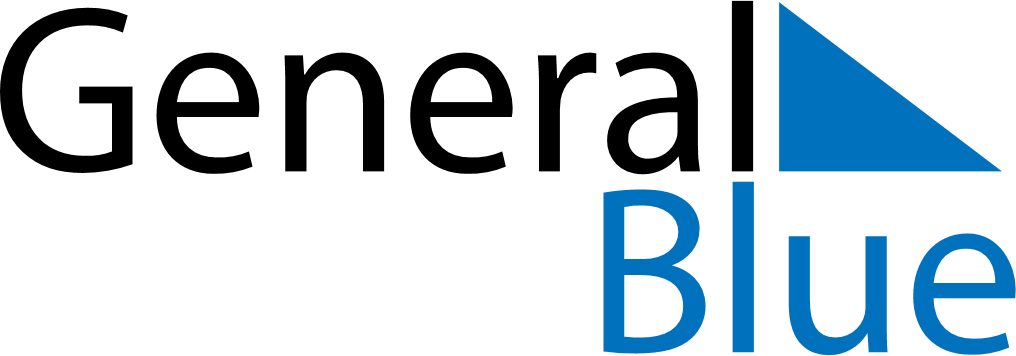 March 2029March 2029March 2029NamibiaNamibiaSUNMONTUEWEDTHUFRISAT123456789101112131415161718192021222324Independence Day25262728293031Good Friday